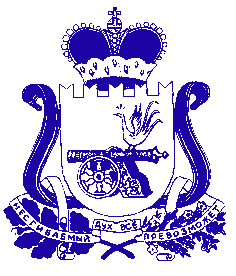 АДМИНИСТРАЦИЯ ПЕЧЕРСКОГО СЕЛЬСКОГО ПОСЕЛЕНИЯСМОЛЕНСКОГО РАЙОНА СМОЛЕНСКОЙ ОБЛАСТИП О С Т А Н О В Л Е Н И Е от  «28» декабря  2017г.                                                                              №  207                                                                                                Об утверждении «Антинаркотической программы муниципального образования Печерского сельского поселения Смоленского района Смоленской области»  на 2017-2022 годы          В целях противодействия незаконному обороту наркотиков на территории муниципального образования Печерского сельского поселения Смоленского района Смоленской области, профилактики правонарушений, связанных с употреблением и распространением наркотических и психотропных веществ, руководствуясь Уставом Печерского сельского поселения Смоленского района Смоленской области АДМИНИСТРАЦИЯ   ПЕЧЕРСКОГО   СЕЛЬСКОГО         ПОСЕЛЕНИЯ СМОЛЕНСКОГО РАЙОНА СМОЛЕНСКОЙ ОБЛАСТИ  ПОСТАНОВЛЯЕТ:Утвердить «Антинаркотическую  программу муниципального образования Печерского сельского   поселения Смоленского района Смоленской области на 2017-2022 годы» согласно приложению № 1. Утвердить Положение об антинаркотической комиссии в администрации Печерского сельского поселения Смоленского района Смоленской области согласно приложению № 2;Утвердить состав антинаркотической комиссии согласно приложению № 3Данное постановление разместить на официальном сайте в сети «Интернет».Контроль за исполнением настоящего постановления оставляю за собой.Глава муниципального образованияПечерского сельского поселения 	Смоленского района смоленской области                                     Ю.Н. ЯнченкоПриложение № 1   к постановлению Администрации                                                                                                 Печерского сельского   поселения                                                                                                Смоленского района  Смоленской                                                                                              области №_____  от___________АНТИНАРКОТИЧЕСКАЯ ПРОГРАММА МУНИЦИПАЛЬНОГО ОБРАЗОВАНИЯ ПЕЧЕРСКОГО СЕЛЬСКОГО ПОСЕЛЕНИЯ СМОЛЕНСКОГО РАЙОНА СМОЛЕНСКОЙ ОБЛАСТИ" НА 2017 - 2022 ГОДЫПАСПОРТ ПРОГРАММЫХарактеристика программы и обоснование ее решения программно-целевыми методами     Антинаркотическая программа муниципального образования Печерского  сельского поселения Смоленского района Смоленской области на 2017-2022 гг., разработана в соответствии с Федеральным законом от 08.01.98 № 3-ФЗ «О наркотических средствах и психотропных веществах», Указом президента РФ от 18.10.2007 №137 « О дополнительных мерах по противодействию незаконному обороту наркотических средств, психотропных веществ и их прекурсоров», и в целях активизации работы по противодействию незаконному обороту наркотических средств и психотропных веществ в  Печерском  сельском поселении.  2. Основные цели и задачи программы     Основной целью программы является противодействие незаконному обороту наркотиков на территории Печерского сельского поселения Смоленского района Смоленской области, профилактика правонарушений связанных с употреблением и распространением наркотических и психотропных веществ.Программа рассчитана на 2017-2022 годы и предлагает решение следующих основных задач: - организация системы профилактики наркомании в муниципальном образовании;- организация информационно-пропагандистского обеспечения профилактики наркомании в поселении;- совершенствование нормативно-правовой базы Администрации Печерского  сельского поселения  в сфере незаконного оборота наркотиков;- оптимизация работы по профилактике распространения и употребления наркотических и психотропных веществ;- создание системы стимулов, среди населения жизни без наркотиков.- реализация на территории муниципального образования государственной политики в области противодействия незаконному обороту наркотических средств, психотропных веществ и их прекурсоров.3. Перечень программных мероприятий     Программа включает мероприятия по основным направлениям в сфере профилактики употребления и незаконного оборота наркотиков на территории поселения:- Информационно-пропагандистское обеспечение профилактики наркомании в поселении;- Профилактика наркопреступности;- Мероприятия первичной профилактики наркомании;- Межуровневое сотрудничество.4. Ресурсное обеспечение программы      Мероприятия программы реализуются за счет средств бюджета Печерского сельского поселения Смоленского района Смоленской области.      Общий объем финансирования программы составляет 50 000 тыс. рублей.Объемы финансирования мероприятий программы из бюджета поселения подлежат ежегодному уточнению при формировании бюджета на соответствующий финансовый год.5. Механизм реализации программы     Заказчик программы обеспечивает реализацию мероприятий программы посредством применения оптимальных методов управления, для чего взаимодействует с органами исполнительной власти Смоленского района, территориальными органами федеральных органов исполнительной власти, организациями.     Исполнители (ответственные за выполнение) мероприятий программы для реализации конкретных мероприятий могут привлекать другие органы исполнительной власти Смоленского района, государственные органы в пределах их компетенции, юридических и физических лиц, в том числе на договорной основе.     При необходимости исполнители мероприятий программы могут издавать приказы и другие правовые акты, формировать планы по реализации мероприятий программы, в том числе с разбивкой по годам.     Межведомственным органом по координации реализации программы является Антинаркотическая  комиссия в муниципальном образовании «Смоленский  район» Смоленской области. Ход исполнения программы может рассматриваться на заседаниях указанного органа, в том числе совместных, в ходе подготовки к которым осуществляются сбор и систематизация отчетов исполнителей о реализации программных мероприятий, а также предложений по корректировке,  как самих мероприятий, так и их ресурсного обеспечения.Оценка социально-экономической и иной эффективности реализации программыВ ходе реализации Программы планируется консолидировать усилия правоохранительных органов, медицинских служб, общественных организаций, образовательных учреждений и населения в борьбе с незаконным оборотом  и употреблением наркотиков на территории поселения.Результаты реализуемых направлений Программы позволят избежать роста распространения наркотиков и будут способствовать стабилизации состояния правопорядка в муниципальном образовании Печерское сельское поселение Смоленского района Смоленской области.Перечень мероприятий по реализации Антинаркотической программы муниципального образования Печерского сельского поселения Смоленского района Смоленской области на 2017-2022 годыПриложение № 2 к постановлению  администрации                                                                                                                                                                                                                                                                                                         Печерского  сельского поселения Смоленского района Смоленской областиот ___________2017 г. № ___Положение 
об антинаркотической комиссии в администрации 
Печерского  сельского поселения Смоленского района Смоленской области 1. Антинаркотическая комиссия в администрации Печерского сельского поселения (далее - Комиссия) является органом, осуществляющим деятельность по профилактике наркомании, а также минимизации и ликвидации последствий ее проявлений.2. Комиссия в своей деятельности руководствуется Конституцией Российской Федерации, федеральными конституционными законами, федеральными законами, указами Президента Российской Федерации, постановлениями и распоряжениями Правительства Российской Федерации, иными нормативными правовыми актами Российской Федерации, решениями Государственного антинаркотического комитета, нормативно-правовыми актами Печерского сельского поселения, Уставом Печерского сельского поселения Смоленского района Смоленской области, а также настоящим Положением.3. Комиссия осуществляет свою деятельность во взаимодействии с антинаркотической комиссией в муниципальном образовании «Смоленский район» Смоленской области, правоохранительными органами, учреждениями образования и здравоохранения, общественными объединениями и организациями.4. Основными задачами Комиссии являются:а) деятельность по профилактике наркомании, а также по минимизации и ликвидации последствий ее проявлений;б) участие в реализации на территории Печерского сельского поселения государственной политики в области противодействия наркомании;в) разработка мер по профилактике наркомании, устранению причин и условий, способствующих ее проявлению, г) решение иных задач, предусмотренных законодательством Российской Федерации, по противодействию наркомании.5. Для осуществления своих задач Комиссия имеет право:а) принимать в пределах своей компетенции решения, касающиеся организации, координации и совершенствования деятельности на территории Печерского  сельского поселения по профилактике наркомании, минимизации и ликвидации последствий ее проявления, а также осуществлять контроль над их исполнением;б) привлекать для участия в работе Комиссии представителей организаций и общественных объединений (с их согласия);в) запрашивать и получать в установленном порядке необходимые материалы и информацию от общественных объединений, организаций и должностных лиц на территории Печерского  сельского поселения.6. Комиссия проводит свои заседания по мере необходимости, но не  реже одного раза в полгода. В случае необходимости по решению председателя Комиссии могут проводиться внеочередные заседания Комиссии.7. Присутствие членов Комиссии на ее заседаниях обязательно. Члены Комиссии не вправе делегировать свои полномочия иным лицам. В случае невозможности присутствия члена Комиссии на заседании он обязан заблаговременно известить об этом председателя Комиссии. В случае невозможности присутствия члена Комиссии на заседании лицо, исполняющее его обязанности, после согласования с председателем Комиссии может присутствовать на заседании с правом совещательного голоса.8. Заседание Комиссии считается правомочным, если на нем присутствует более половины ее членов. Члены Комиссии обладают равными правами при обсуждении рассматриваемых на заседании вопросов. В зависимости от вопросов, рассматриваемых на заседаниях Комиссии, к участию в них могут привлекаться иные лица.9. Решение Комиссии оформляется протоколом, который подписывается председателем Комиссии, секретарем.10. Организационное и материально-техническое обеспечение деятельности Комиссии осуществляется администрацией Печерского сельского поселения Смоленского района Смоленской области. Приложение № 3   к постановлению Администрации                                                                                                 Печерского сельского   поселения                                                                                                Смоленского района  Смоленской                                                                                              области №_____  от___________Состав 
антинаркотической комиссии администрации 
Печерского сельского поселения Смоленского района Смоленской области1. Председатель комиссии – Янченко Ю.Н. - Глава муниципального образования Печерского сельского поселения Смоленского района Смоленской области;2. Секретарь комиссии – Коршакова И.Н.  – главный специалист администрации Печерского сельского поселения Смоленского района Смоленской области;4. Члены комиссии:- Шевцов А.С. – депутата Совета депутатов Печерского сельского поселения Смоленского района Смоленской области - Малышева Е.А.  – директор МБУК «Печерский КСЦ»;- Шварева С.Ю. – директор МБУ «ФОК»;       - представитель МБОУ Печерская СШ (по согласованию);- УУП ОМВД России по Смоленскому району (по согласованию).Наименование   
программы      Антинаркотическая программа  муниципального  образования  Печерского  сельского поселения Смоленского района Смоленской области на 2017-2022 гг.Основания   для
разработки     
программы      Федеральный закон от 08.01.98 № 3-ФЗ «О наркотических средствах и психотропных веществах»; Указ президента РФ от 18.10.2007 № 137 «О дополнительных мерах по противодействию незаконному обороту наркотических средств, психотропных веществ и их прекурсов».Заказчик       
программы      Администрация Печерского сельского поселения  Смоленского района Смоленской области с.Печерск, ул.Минская, д.7 Смоленский район, Смоленская область, 214530             Разработчик    
программы      Администрация   муниципального   образования    Печерского сельского поселения Смоленского района Смоленской области ИсполнителиЦель программы противодействие незаконному обороту наркотиков на территории поселения, профилактика правонарушений связанных с употреблением и распространением наркотических и психотропных веществ.Задачи программы-организация системы профилактики наркомании в муниципальном образовании;-организация информационно-пропагандистского обеспечения профилактики наркомании в поселении;- совершенствование нормативно - правовой базы Администрации Печерского сельского поселения в сфере незаконного оборота наркотиков;-оптимизация работы по профилактике распространения и употребления наркотических и психотропных веществ;-создание системы стимулов, среди населения жизни без наркотиков.Сроки  и  этапы
реализации     
программы      2017 - 2022 годы                                         Объемы        и
источники      
финансирования 
программы      общий объем финансирования программы составляет  50 000  тысяч рублей.                                                  
Программа   финансируется   за   счет   средств   бюджета
Печерского   сельского   поселения   Смоленского   района Смоленской области.                                      
Объемы  финансирования  мероприятий  программы   из бюджета поселения подлежат ежегодному  уточнению  при формировании бюджета   на соответствующий   финансовый   год.№НАИМЕНОВАНИЕ МЕРОПРИЯТИЙСРОК ИСПОЛНЕНИЯОТВЕТСТВЕННЫЕ ИСПОЛНИТЕЛИ1.Информирование населения о контактных телефонах ано-нимной «Горячей линии» для приема сообщений о местах продажи наркотиков и других правонарушений2017-2022гг.Администрация Печерского сельского поселения Смоленского района Смоленской области 2.Обеспечение информационного наполнения вкладок на сайте муниципального образова-ния, о вреде наркотиков2017-2022гг.Администрация Печерского сельского поселения Смоленского района Смоленской области3.Ведение разъяснительной ра-боты об ответственности за незаконное культивирование запрещенных к возделыванию растений, содержащих наркотические вещества, и непринятие мер по их уничтожению2017-2022ггАдминистрация Печерского сельского поселения Смоленского района Смоленской областиУУП ОМВД России по Смоленскому району4.Взаимодействие с участковым инспектором по профилактической работе с населением2017-2022ггАдминистрация Печерского сельского поселения Смоленского района Смоленской областиУУП ОМВД России по Смоленскому району5.Изготовление агитационных материалов, беседы, игровые программы,       видео-показы и др. мероприятия для молодежи по профилактике наркомании и ведению здорового образа жизни2017-2022Администрация Печерского сельского поселения;МБОУ «Печерская СШ»;МБУК «Печерский КСЦ»;МБУ «ФОК»